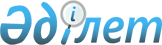 Об определении объема субсидий на субсидирование стоимости услуг по подаче воды сельскохозяйственным товаропроизводителям по районам
					
			Утративший силу
			
			
		
					Решение акима Южно-Казахстанской области N 65 от 20 июня 2011 года. Зарегистрировано Департаментом юстиции Южно-Казахстанской области от 29 июля 2011 года N 2053. Утратило силу решением акимата Южно-Казахстанской области от 21 мая 2012 года N 23        Сноска. Утратило силу решением акимата Южно-Казахстанской области от 21.05.2012 № 23.

      В соответствии с Законом Республики Казахстан от 23 января 2001 года «О местном государственном управлении и самоуправлении в Республике Казахстан», пунктом 8 Правил субсидирования стоимости услуг по подаче воды сельскохозяйственным товаропроизводителям, утвержденных постановлением Правительства Республики Казахстан от 4 апреля 2006 года № 237, аким Южно-Казахстанской области РЕШИЛ:



      1. Определить объем субсидий на субсидирование стоимости услуг по подаче воды сельскохозяйственным товаропроизводителям по районам согласно приложению к настоящему решению.



      2. Настоящее решение вводится в действие по истечении десяти календарных дней после их первого официального опубликования.



      3. Контроль за исполнением настоящего решения оставляю за собой.      Исполняющий обязанности акима области      Б. Оспанов

      

      Руководитель аппарата акима области        Б. Жилкишиев

      

      Начальник управления сельского

      хозяйства области, исполнитель             К. Оспанбеков

      

      Заведующий отдела мониторинга

      развития сельского хозяйства,

      природопользования и предпринимательства

      аппарата акима области                     К. Идрисов

      

      Заведующая юридическим отделом

      аппарата акима области                     Р. Джексембаева

      

      Главный специалист-переводчик              К. Бекназарова

      Приложение

      к решению акима области

      от 20 июля 2011 года

      № 65       Объем субсидий на субсидирование стоимости услуг по подаче воды сельскохозяйственным товаропроизводителям по районам
					© 2012. РГП на ПХВ «Институт законодательства и правовой информации Республики Казахстан» Министерства юстиции Республики Казахстан
				№Район/городГодовой лимит, тыс. куб. метрОбъем субсидии, тыс. тенге1231Казыгуртский120 0003 0002Мактааральский924 000184 0003Ордабасинский218 0002 5004Отрарский176 0003 5985Сарыагашский441 00010 0006Шардаринский845 00074 1307г. Туркестан382 00020 000Итого:Итого:3 106 000297 228